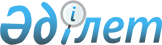 "Қазақстан Республикасы Қорғаныс министрлігінің жоғары әскери оқу орындарына қабылдау ережесін бекіту туралы" Қазақстан Республикасы Қорғаныс министрінің 2005 жылғы 15 сәуірдегі N 160 бұйрығына өзгерістер мен толықтыру енгізу туралы
					
			Күшін жойған
			
			
		
					Қазақстан Республикасы Қорғаныс министрінің 2006 жылғы 8 ақпандағы N 54 Бұйрығы. Қазақстан Республикасының Әділет министрлігінде 2006 жылғы 21 ақпанда тіркелді. Тіркеу N 4097. Күші жойылды - Қазақстан Республикасы Қорғаныс министрінің 2011 жылғы 24 маусымдағы № 275 Бұйрығымен.      Күші жойылды - ҚР Қорғаныс министрінің 2011.06.24 № 275 (ресми жарияланған күнінен бастап он күнтізбелік күн өткен соң қолданысқа енгізіледі) Бұйрығымен. 

      "Әскери міндеттілік және әскери қызмет туралы" Қазақстан Республикасының  Заңына  сәйкес  БҰЙЫРАМЫН: 

      1. "Қазақстан Республикасы Қорғаныс министрлігінің жоғары әскери оқу орындарына қабылдау ережесін бекіту туралы" Қазақстан Республикасы Қорғаныс министрінің 2005 жылғы 15 сәуірдегі N 160  бұйрығына  (Нормативтік құқықтық актілерді мемлекеттік тіркеу тізілімінде N 3642 болып тіркелген, 2005 жылғы 29 қарашадағы 

N 222 "Заң газетінде" жарияланған) мынадай өзгерістер мен толықтыру енгізілсін: 

      көрсетілген бұйрықпен бекітілген Қазақстан Республикасы Қорғаныс министрлігінің жоғары әскери оқу орындарына қабылдау ережесінде: 

      4-тармақтағы "прапорщиктер мен мичмандар" деген сөз алынып тасталсын; 

      10-тармақ мынадай редакцияда жазылсын: 

      "10. Жоғары әскери оқу орындарына: 

      1) әскери қызмет өткермеген, оқуға түсетін жылы он жетi жасқа толған, бiрақ жиырма бiр жастан аспаған азаматтар; 

      2) қабылданар жылы жиырма төрт жасқа толмаған әскери қызмет өткерген азаматтар және мерзiмдi әскери қызмет өткерiп жүрген әскери қызметшілер; 

      3) келісім-шарт бойынша әскери қызмет өткеретін әскери қызметшілер қабылданады. Әскери даярлық бойынша қосымша бағдарламалары бар бiлiм беру ұйымдарының тәрбиеленушілері әскери оқу орындарына түсуде артықшылығы бар құқыққа ие болады.". 

      14-тармақтағы "жетекшілік ететін бірінші басшы орынбасарының" деген сөздер "Штабтар бастықтары комитетінің төрағасы - Қазақстан Республикасы Қорғаныс министрі бірінші орынбасарының" деген сөздермен ауыстырылсын; 

      32-тармақтың бірінші абзацы мынадай редакцияда жазылсын: 

      "Әскери университеттерге түсетін кандидаттарды Қазақстан Республикасы Қарулы Күштерінің түрі мен әскер тектерінің кеңестері бекітеді.". 

      33-тармақтағы "көшірме" деген сөзден кейін "Қазақстан Республикасы Қарулы Күштері түрінің, әскер тектерінің және өңірлік қолбасшылықтардың" деген сөздермен толықтырылсын, бұдан әрі мәтін бойынша; 

      39, 40 және 41-тармақтағы "құрамалар" деген сөз "Қазақстан Республикасы Қарулы Күштері түрінің, әскер тектерінің және өңірлік қолбасшылықтардың" деген сөздермен ауыстырылсын; 

      51-тармақтың екінші абзацы мынадай мазмұндағы сөйлеммен толықтырылсын: 

      "Қабылдау комиссиясының төрағасы жоғары оқу орнының бастығы болып табылады."; 

      65-тармақтың бірінші абзацы мынадай редакцияда жазылсын: 

      "65. Жоғары оқу орнына қабылдау (бас тарту) туралы қабылдау комиссиясының шешімі хаттамамен ресімделеді (осы Ережеге 8-қосымша). Жоғары оқу орындарына тыңдаушыларды қабылдау Қорғаныс министрінің, ал курсанттарды - тиісті жоғары оқу орындары бастықтарының бұйрықтарымен жүргізіледі.". 

      2. Осы бұйрық ресми жарияланған күнінен бастап қолданысқа енгізіледі.        Армия генералы       КЕЛІСІЛДІ 

      Қазақстан Республикасы 

      Білім және ғылым министрі 

      2006 жылғы "__" ________ 
					© 2012. Қазақстан Республикасы Әділет министрлігінің «Қазақстан Республикасының Заңнама және құқықтық ақпарат институты» ШЖҚ РМК
				